SPRÅKTILTAKStavanger kommuneSpråktrapp for støtte til barns språkutvikling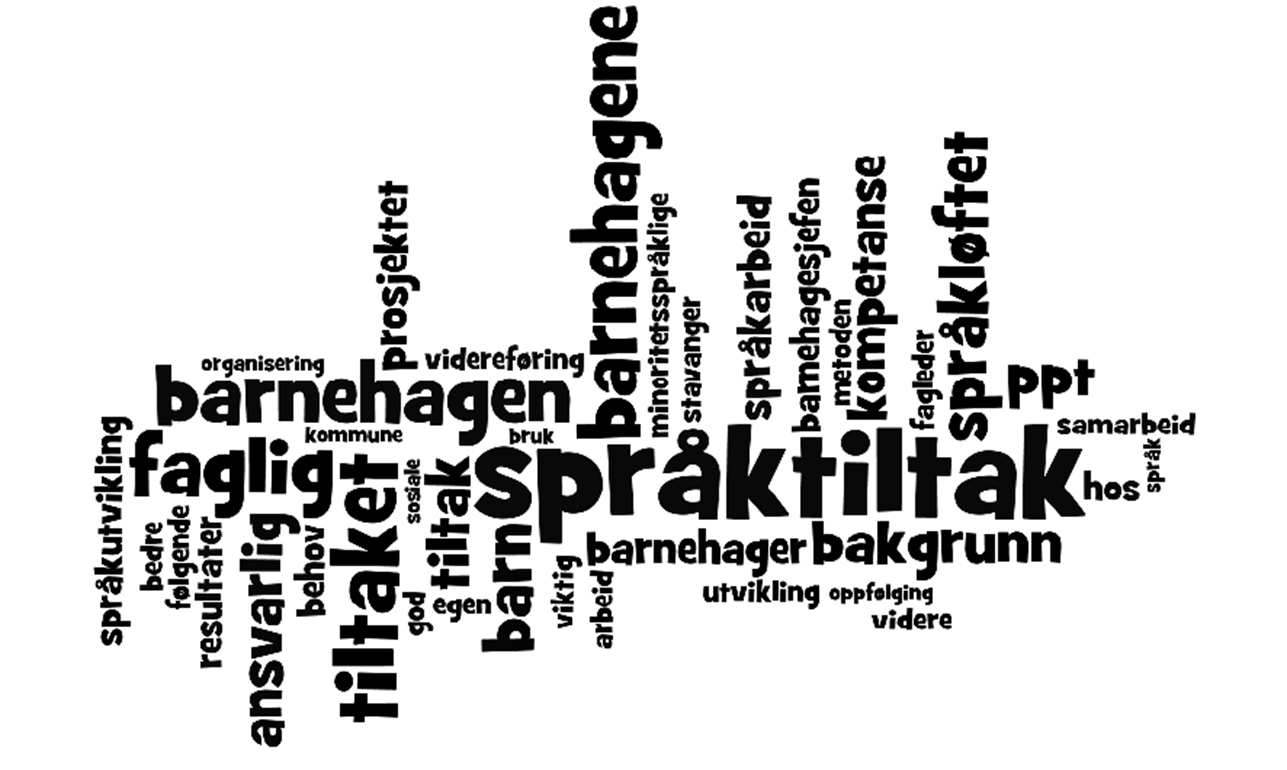 Innledning                                                                                                                                                                2«Språktrapp for støtte til barns språkutvikling» er et arbeidsdokument, utarbeidet for barnehagene som deltar i «Språktiltak» i Stavanger kommune. «Språktrappa» skal bidra til å øke den enkelte ansattes kunnskap om barns språkutvikling og hvordan de kan legge til rette for gode språklige aktiviteter i barnehagen. «Språktrappa» skal være et hjelpemiddel for barnehagens planlegging og vurdering av arbeidet med barns språkutvikling.«Språktrappa» er utarbeidet i et samarbeid mellom Språkpedagogene ved Ressurssenter for styrket barnehagetilbud og Logopedgruppa ved PP-tjenesten i Stavanger kommune.Sist revidert: 15.06.2016Felles for alle utviklingsnivå                                                                                                                                                                              31-2 år                                                                                                                                                                                                                        42-3 år                                                                                                                                                                                                                          53-4 år                                                                                                                                                                                                                             674-5 år                                                                                                                                                                                                                          895-6 år                                                                                                                                                                                                                       10                                                                                                                               11InnledningHvaHvordan Tips til materiell/utstyrTips til materiell for de voksneI alt språkarbeid gjelder:Ordforråd og begrepsforståelseTemaarbeidGodt språkmiljøMeningsfulle sammenhengerMestring og deltagelseFremme forståelseFortellerkompetanseArbeid med ord og begreper knyttes til barnas hverdag og følgende tema:Meg selv, kroppen, familienKlærMat/ servise/ bestikk Hus / rom / møblerLekerDyrTransportmidlerNaturOrganisering:Små grupper tilpasset språkutviklingTilrettelagte leksituasjoner og andre språklige aktiviteter knyttet opp mot tema - turer- forming- matlaging- spill- fysisk aktivitet -regelleker/   sanglekerFysisk språkmiljø på avdelingVoksenrollen:Tydelige voksneGode språkmodellerGi barna mestringKunnskap om hvordan fremme barns forståelseObservasjon for å sikre god tilretteleggingBruk naturen / nærmiljøet som språklig arena.Planlegg og tilrettelegg barnehagens fysiske og språklige miljø ut fra barnas alder og behov.Miljøsirkelen til Anne GraffSnakkepakkenDrammen kommune; http://www.spraktrappa.no/index.php TRAS og TRAS-bokaSpråktreet, James LawBegrepslæring (Sæverud, Forseth, Ottem, Platou)Språkveilederen, Statped sørøstTemahefte om språkmiljø og språkstimulering i barnehagenTemahefte om språklig og kulturelt mangfoldLesesenteret, Språkløyper: http://sprakloyper.uis.no/. SpråkutviklingHvaHvordanTips til materiell/utstyrTips til materiell for de voksneSpråkforståelse:Peker på bilder i bøker på oppfordringKan følge enkle språklige oppfordringer sammen med kroppsspråkFølger enkle opp-fordringer knyttet til situasjonen (Kan jeg få bilen)Lytter til lesing og peker på bilderMellom 1,5 og 2 år er det viktigere at barn har god språkforståelse, enn at de snakker myeSpråkproduksjon:Tilegner seg flere ord og begynner å kombinere dem rundt 1,5-årsalderMestrer flere konsonanter, særlig først i ord1,5-åringen mestrer 20-50 ord og bruker disse til å kommunisere medOrdspurt når ordforrådet overstiger ca. 50 ord, hvor barn aktivt spør etter navn på gjenstanderArbeid med følgende ordklasser (se «felles»):SubstantivHandlingsverbFølelser: Lei, sint, glad og reddObserver:Felles fokusTurtakingInteresse for kommunikasjonPekingTilknytningBegynnende imitasjonForståelseOrganisering og metode:En til enSmå grupperGjennomgående, hele dagenTid til samspillVoksenrollen:Voksne med god relasjonskompetanseFølge barnets initiativBlikk-kontaktSpråkliggjøre alle handlingerStøtte barna i deres kommunikasjon (verbal og nonverbal) Gi barnet tid til å snakke ferdigBruke korrekt barnetilpasset språkKonkreter og bilder for å visualisere fokusord/sanger i språkaktivitet. Sangkort med bilderBevegelsessanger/regler/lekerLekemateriell; Klosser, puslespill, kjøkkenkrok, lekedyr, dukker, biler o.l, bøkerBokkasser / eventyrkasser (tilpasset barnas alder og utvikling)Barnelitteratur (eksempler): Pekebøker i sammenheng med de ulike tema, Ludde-bøkene, Mie og Filo, Pål-bøkene, Lille prinsesse, Tassen, Mummitrollet med luker, Mopp og Mikko, Kari Grossmann sine pekebøker, Bukkene Bruse, Den bitte lille kona.Se «Felles»«Temahefte om de minste barna i barnehagen»«Fortell med meg» av Trude Anette Brendeland«Lille Sol» av Helle Iben BylanderSpråkutviklingHvaHvordanTips til materiell/utstyrTips til materiell for de voksneSpråkforståelse:Kan følge to oppfordringer –«hent eplet som ligger på bordet»Forstår meningsmotsetning som stor-litenInteresse for rim og reglerLiker å bli lest forSpråkproduksjon:Deltar i sanglek, rim og regler. Bruker spørreordet «hva»Har ord for det meste og begynner å bruke pronomen og preposisjonerBruker 3-ordssetninger3-åringer har ca. 1000 aktive ordArbeid med følgende ordklasser (se «felles»):SubstantivVerb: bruksfunksjonAdverb: Opp, nedEiendomspronomen: min, dinAdjektiv: størrelser (stor og liten) og basisfargene(rød, gul og blå)Telling: en, to, tre (som regle)Nektende ytringer: neiVidereføre arbeid med følelser: lei, sint, glad og reddObserver:Felles fokusTurtakingInteresse for kommunikasjonTilknytningImitasjonForståelseOrganisering og metode:Daglige språksamlinger i små grupper, tilpasset språkutviklingTilrettelagte leksituasjoner og andre språklige aktiviteter knyttet opp mot tema Felles opplevelser og erfaringer (se, høre og gjøre)Bruke konkreter for å fremme språkforståelsenVisualisere materiell og leker ved hjelp av bilderMateriellet er tilgjengelig for barnaVoksenrollen:Voksne med god relasjonskompetanseTid til samspill og følge barnas initiativ (lytte, blikk kontakt og felles fokus)Språkliggjøre ord, begreper og handlinger Bruke korrekt barnetilpasset språkHjelpe barn med å regulere adferd ved å sette ord på følelserGjenkalle opplevelser og hendelserKonkreter og bilder for å visualisere nøkkelord og sanger i samlingerSangkort /rim- og reglekort med bilderSanger/rim/regler med bevegelser Bokkasser / eventyrkasser (tilpasset barnas alder og utvikling)Barnelitteratur (eksempler): Ludde-bøkene, Mie og Filo, Pål-bøkene, Lille prinsesse, Tassen, Mummitrollet med luker, Molly-bøker, «Thomas», «Emma», «Lillesøster» «Bø og bæ», Bukkene Bruse, Den bitte lille kona, Gutten som hadde vondt, Løven og musa Spill / lek som bygger opp under tema og språklig innhold- Lottospill- Memory- Kims lek- Puttekasser- PuslespillSe «Felles»«Temahefte om de minste barna i barnehagen»«Fortell med meg» av Trude Anette Brendeland«Lille Sol» av Helle Iben BylanderSpråkutviklingHvaHvordanTips til materiell/utstyrTips til materiell for de voksneSpråkforståelse:Forstår enkle            hv-spørsmål og nektende setningerForstår enkle sammenhenger (hva gjør du når du er sulten)Forstår farge-, form-, og størrelsesordSpråkproduksjon:Kan bruke språket til å uttrykke meninger, ønsker og følelserSpråket blir en viktig del av lekenLeker og tøyser med språket, interessert i rim4-åringen kan bruke rundt 2000 ord aktivtINNHOLDSubstantiv: Utvide i sammenheng med temaVerb: Utvide i sammenheng med tema, Adverb: Fort, sent, tungt, lettPronomen: du, jeg, meg, han/ hun, den, detAdjektiv: myk/hard, varmt/ kaldt, tørr/ våt, flere fargerTelleord: Forstå mengdeinnhold til 3Nektende ytringer: ikkeFølelser: sint, lei, glad, reddPreposisjoner (posisjonsbegrep): i, over, under, på, foran og bakUtvide fargebegrepeneSpørreord: Hva, hvorTidsbegrep: nå, etterpå, senere, førstKan sortere dagligdagse gjenstanderFORMRegelrett bøyning av substantiv i entall og flertallRegelrett fortidsbøyning av verbRim og rytmeBRUKSetningsstruktur, 3-4 ords-setninger  Situasjonsuavhengig språkKan bruke språket til å uttrykke meninger, ønsker og følelserOBSERVERLytteferdighetOppmerksomhetKonsentrasjonForståelse av enkle instruksjonerOrganisering og metode:Daglige språksamlinger i små grupper, tilpasset språkutviklingTilrettelagte leksituasjoner og andre språklige aktiviteter knyttet opp mot tema Felles opplevelser og erfaringer (se, høre og gjøre)Bruke konkreter for å fremme språkforståelsenVisualisere materiell og leker ved hjelp av bilderSpråkmateriell er tilgjengelig for barnaTilrettelagt lek på avdelingen: HinderløypeSkattejaktDuplolekKonstruksjonslekSpillegrupperFormingsaktiviteterRollelekSang, rim og regler med billedplansjerLesegrupper (bruke bøker og fortellinger som kan knyttes til tema)Lese med dialogBegrepslæring ved bruk av tankekart (Ottem og Platou + Espen Egeberg)Systematisere hverdagen gjennom visualisert dagsrytme/ ukeplan og snakke om dette i forkant og i etterkantVoksenrollen:Ta utgangspunkt i barnas interesserGjenkalle opplevelser og hendelserSpråkliggjøre ord, begreper og handlinger Deltakelse i lek og hverdagsaktiviteterBokkoffert / eventyrkoffert med konkreterBarnelitteratur (eksempler): Bukkene Bruse, Gullhår og de tre bjørnene, Skinnvotten, Den lille røde høna, Løven og musa, Haren og skilpadden, Eric Carle- bøkeneRolleleksmateriellSanger, rim og regler knyttet til temaDagsplan via; symboler eller bilder fra barnas hverdagSpill / lek som bygger opp under tema og språklig innhold: Lotto, MemorySpill med fargeterninger«Leke gjemsel» (bruk først bare tre brikker og så utvide etter hvert)«Fange ballonger»Kim`s lekGjettelek med konkretposer Billedkort av følelserBilder av barnet selv («min bok» eller bilder av turer/aktiviteter)Se «Felles»«Fortell med meg» av Trude Anette Brendeland«Lille Sol» av Helle Iben Bylander«Magiske samlingstunder» av Trude Anette Brendeland«Fortellinger om begrep» av Hanne VestbySpråkutviklingHvaHvordanTips til materiell/utstyrTips til materiell for de voksneSpråkforståelse:Forstår det meste som blir sagtFølger kompliserte oppfordringerForstår gradbøyning av en del adjektivKan klassifisere begreper (mat, dyr)Språkproduksjon:Har ordbøyninger, voksen syntaks og uttaler stort sett språklydene korrektKan forklare ords mening: «Hva er sove», og kan fortelle om egne erfaringer i nåtid og fortid på en forståelig måte5-åringen kan bruke rundt 4000 ord aktivtNoen barn eksperimenterer med skriftspråketINNHOLDSubstantiv og verb: Utvide i sammenheng med temaAdverb: vanskelig, mye, litePronomen: Vi, dere, deAdjektiv: Lang, høy, kort, lavTallramsen til 10Mengdeforståelse til 5Forståelse for nektende setningerFølelser: Overrasket, trist, surPreposisjoner: Mellom, gjennom, ved side av, langt vekke / nærmeFargenavn i relasjon til andre ordSpørreord: Hvem, hvordan, hvorforTidsbegrep: I går, i dag, i morgenFormer: Firkant, sirkel, trekantKlassifisere etter egenskaper (likhet/ulikhet)FORMRegelrette bøyninger av verb i fortid og framtid Mestrer nå uregelrette substantivbøyningerGradbøyning av adjektiv og adverb, (f.eks størrelse)Binde setninger sammen med og/menArbeid med språklyd (fonologi): Rim, klappe stavelserBRUK4 ords-setningerProdusere «korrekte» fortellende, nektende og spørrende setningerGjenfortelle enkle historier og eventyrLage egne fortellinger (ved å bruke tidsbegrepene; i går, i dag, i morgen)Samarbeid om ulike oppgaverOrganisering og metode:Daglige språksamlinger i små grupper, tilpasset språkutviklingTilrettelagte leksituasjoner og andre språklige aktiviteter knyttet opp mot tema Lese med dialogBegrepslæring ved bruk av tankekart (Ottem og Platou + Espen Egeberg) og trene på å beskrive hvordan en gjenstand ser utStyrke barnas fortellerkompetanse  Voksenrollen:Gradert støtte til hvert enkelt barnLegge til rette for samtale om opplevelser og hendelser (fortid og fremtid)Bøker (skjønnlitteratur og faktabøker) og eventyr tilpasset alder, interesser og temaBokkasser og eventyrkasserSanger, rim og regler som er visualisert med bilder«Språkleker» (Jørgen Frost)«Språklek 1 og 2» (Rydja og Stand)«Språksprell» (Elsbak og Valle)Spill; «Junior Alias», «Se hva jeg kan», «Gjett hva jeg tenker på», «Mitt skip er lastet med», rimelottoSekvenskort, bilder fra dagen som kan brukes for gjenkallingSe «Felles»«Magiske samlingstunder» av Trude Anette Brendeland«Begrepsaktiviteter» av Kari Hole«Fortellinger om begrep» av Hanne VestbySpråkutviklingHvaHvordanTips til materiell/utstyrTips til materiell for de voksneSpråkforståelse:Begynnende forståelse for abstrakt språkBegynner å kunne følge komplekse instruksjonerForstår dobbeltheter (gåter og vitser)Språkproduksjon:Samtaler på en ganske «voksen» måtePå vei til stabil mestring av tids- og mengdebegreper6-åringen kan bruke rundt 6000 ord aktivtMer eksperimentering med skriftspråketINNHOLDUtvide ord og begrepsforståelsen innen tema som: skole, familie og fagområdet « Nærmiljø og samfunn»Abstrakte begreperForstå dobbeltheter (gåter, vitser).Substantiv: Utvide i sammenheng med temaPreposisjoner: Til, fra, hos, rundt, før, etterTallramsen til 20Mengdeforståelse til 10Utvide tidsbegrepFormer: kvadrat, rektangel, rund, bue, rettlinjetFORMVidereutvikle rimeferdigheterSetninger og ord (motsetninger, sammensatte, lange/kort osv.)Fonologisk bevissthet: Lytte ut første lyd i ord og lytte ut lik framlydBRUKRefleksjon og resonering  Følge kompliserte instruksjonerTekstskaping Kunne fortelle slik at andre forstår Stabil mestring av tids- og mengdebegreper.Kjenne igjen sitt eget navn når det står skrevetKjenne igjen flere bokstaver utover de som er i deres eget navnKunne skrive navnet (før skolestart)Organisering og metode:Daglige språksamlinger i grupper, tilpasset språkutviklingTilrettelagte leksituasjoner og andre språklige aktiviteter knyttet opp mot tema Lese med dialogBegrepslæring ved bruk av tankekart (Ottem og Platou + Espen Egeberg), beskrive gjenstanderVidereutvikle fortellerkompetanse med handlingsrekkefølge       •	Tekstskaping, muntlig og              skriftlig (den voksne som               sekretær)Tid til samtale en til en og i grupperFørskolegruppe- Tur i nærmiljøet- Skolebesøk- Skoleforberedende         aktiviteterVoksenrollen:Gradert støtte til hvert enkelt barnHa kunnskap om barnas familie og barnehagens/skolens nærmiljø for å legge til rette for en god overgang barnehage/skoleGjøre barna oppmerksom på oppbyggingen av en fortelling (begynnelsen, hoveddel og slutt, hvem, hvor og når)Bøker (skjønnlitteratur, korte fortsettelsesbøker og faktabøker) og eventyr tilpasset alder, interesser og temaSanger, rim og regler som er visualisert med bilderBokkasser og eventyrkasser (ved presentasjon av nye begreper) «Språkleker»(Frost)«Språklek 1 og 2» (Rydja og Stand)«Språksprell» (Elsbak og Valle)Alfabetet på plansjerSpill; «Junior Alias», «Se hva jeg kan», «Gjett hva jeg tenker på», «Mitt skip er lastet med», rimelotto«Språkverkstedet»Se «Felles»«Magiske samlingstunder» av Trude Anette Brendeland«Begrepsaktiviteter» av Kari Hole«Fortellinger om begrep» av Hanne Vestby